Задание 1. Взрослый предлагает ребенку повторить похожие по слоговой структуре слова (вначале — по два, затем — по три), в следующем порядке:мак — бак — так, ток — тук — так, бык — бак — бок, дам — дым — дом, ком — дом — гном.Задание 2. Знакомство с предлогами к, от.Взрослый предлагает ребенку выполнить инструкции, связанные с ориентацией в помещении: «Подойди к окну. Отойди от окна. Встань к шкафу. Отойди от шкафа» (практическое усвоение предлогов к, от).Взрослый спрашивает: «Что ты сделал?» Ребенок отвечает: «Я подошел к окну. Я отошел от окна». Взрослый показывает ребенку графическое обозначение предлогов к и от и объясняет их значение.Задание 3. Знакомство со звуком [К].Дидактическое упражнение «Большой — маленький». Какой одинаковый звук в конце всех образованных слов?рот — ротик, нос — ..., лоб — ..., стол — ..., пес — ...Взрослый показывает перед зеркалом и объясняет ребенку артикуляцию звука [К]:губки свободны;кончик языка опущен вниз, задняя часть спинки языка прикасается к мягкому небу;горлышко «молчит».Символ звука: идет сильный дождик: КККК....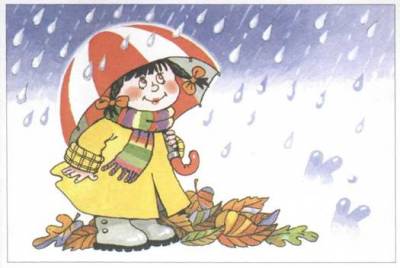 Характеристика звука: звук согласный (язычок создает преграду воздуху), твердый, глухой. Обозначение: синий кружок.Задание 4. Фонетическое упражнение. Лягушка квакает: «Ква-ква...».Задание 5. Дидактическое упражнение «Хлопни в ладошки, если услышишь звук [К]»:к, м, п, в, к...; ка, ма, па, ва; ак, ам...; корова, мак, резина, рука...Задание 7. Работа с картинками: выбрать из ряда нарисованные предметы, в названии которых есть звук [К], определить место звука [К] в этих словах (при затруднении использовать карточку и синий кружок).Задание 8. Найди лишнее слово в ряду:— определив место звука [К] в словах:корова, клумба, крыса, мак;рак, мак, каша, лук;капуста, комар, рубашка, карусель;— определив количество звуков [К] в словах:кружок, клубок, каток, молоток; рубашка, колосок, кошка, крышка.Задание 9. Отгадать загадки, назвать первый звук в отгадках, придумать предложения с этими словами.Посреди двора стоит копна —Спереди вилы, сзади метла. (Корова)Мягкие лапки,А в лапках — царапки. (Кошка)Сто одежек,Все — без застежек. (Капуста)Не огонь, а жжется. (Крапива)Не зверь, не птица,Носок, как спица,Летит — пищит,Сядет — молчит. (Комар)Сделал дыру,Вырыл нору,Солнце сияет,А он не знает. (Крот)Задание 10. Подобрать слова, в которых звук [К] стоит в начале слова, в середине, в конце.Задание 11. Добавить к целому слову последний звук [К]. Какое слово получилось?Вол...(к), пол..., пар..., сто..., рыба..., лото..., моря..., завтра...Задание 12. Взрослый предлагает ребенку сосчитать, сколько звуков [К] в каждом слове:Кабачок, кубик, кусок, комок, каблук, конек, казак, клубок, косяк, кошка, крошка.Задание 13. Произнеси чистоговорки и скороговорку:Ка-ка-ка — бежит река.Ко-ко-ко — вижу далеко.Ку-ку-ку — кукушка на суку.Ак-ак-ак — у реки рыбак.Около кола бьют в колокола.Задание 14. Знакомство со звуком [К']. Символ звука: вдет мелкий дождик: кькькь....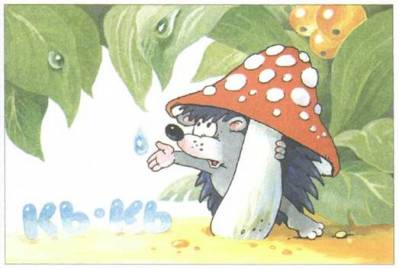 Характеристика звука: согласный, мягкий, глухой. Обозначение: зеленый кружок.Задание 15. Дидактическое упражнение «Хлопни в ладошки, если услышишь звук [К']»:кь, мь, ть, кь...; ки, ми, ви...; акь, амь, окь...; кит, мыло, кирпич, кино, стул.Задание 16. Выбрать из ряда нарисованных предметов те, в названии которых встречается звук [К’], определить место звука в этих словах (при затруднении использовать карточку и зеленый кружок).Задание 17. Дифференциация звуков [К] — [К']. Дидактическое упражнение «Хлопни в ладошки, если услышишь звук [К']»:к, кь, кь...Дидактическое упражнение «Скажи наоборот»:ка-кя, ко-...; кю-ку, ки-...Повторить за взрослым слоговой ряд:ка-ка-кя, кя-ка-ка, кя-кя-ка, ка-кя-кя, ка-кя-ка, кя-ка-кя.Назвать лишнее слово в ряду слов (по наличию в них звуков [К] и [К']):капуста, кошка, кино, корова; кеды, кегли, кисть, куст.Подобрать слово по первому слогу:ка... (-ша), ко... (-сы), ку... (-ры), ки... (-но), ке... (-ды).Вспомнить имена людей, начинающиеся на звуки [К] и [К'] (Катя, Кирилл), «подарить им подарки».Задание 18. Взрослый предлагает ребенку выучить стихотворение, подумать, какие звуки в нем часто слышатся, а затем декламировать стихотворение, хлопая в ладоши на каждый слог.КотКопеек накопил,КошкеКозочкуКупил,А козе —Капустки,Кочанчики хрустки.Будет козочкаКрепка,Кошке даст Молока.В. ЛунинЗвуки [ К – К’] /Выполняйте задания последовательно и постепенно/